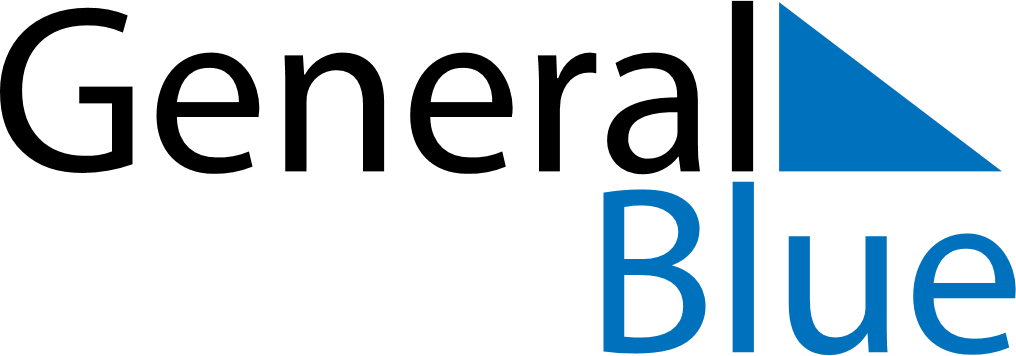 June 2024June 2024June 2024June 2024June 2024June 2024June 2024Patea, Taranaki, New ZealandPatea, Taranaki, New ZealandPatea, Taranaki, New ZealandPatea, Taranaki, New ZealandPatea, Taranaki, New ZealandPatea, Taranaki, New ZealandPatea, Taranaki, New ZealandSundayMondayMondayTuesdayWednesdayThursdayFridaySaturday1Sunrise: 7:33 AMSunset: 5:05 PMDaylight: 9 hours and 32 minutes.23345678Sunrise: 7:34 AMSunset: 5:05 PMDaylight: 9 hours and 30 minutes.Sunrise: 7:35 AMSunset: 5:05 PMDaylight: 9 hours and 29 minutes.Sunrise: 7:35 AMSunset: 5:05 PMDaylight: 9 hours and 29 minutes.Sunrise: 7:35 AMSunset: 5:04 PMDaylight: 9 hours and 28 minutes.Sunrise: 7:36 AMSunset: 5:04 PMDaylight: 9 hours and 28 minutes.Sunrise: 7:37 AMSunset: 5:04 PMDaylight: 9 hours and 27 minutes.Sunrise: 7:37 AMSunset: 5:04 PMDaylight: 9 hours and 26 minutes.Sunrise: 7:38 AMSunset: 5:03 PMDaylight: 9 hours and 25 minutes.910101112131415Sunrise: 7:38 AMSunset: 5:03 PMDaylight: 9 hours and 24 minutes.Sunrise: 7:39 AMSunset: 5:03 PMDaylight: 9 hours and 24 minutes.Sunrise: 7:39 AMSunset: 5:03 PMDaylight: 9 hours and 24 minutes.Sunrise: 7:39 AMSunset: 5:03 PMDaylight: 9 hours and 23 minutes.Sunrise: 7:40 AMSunset: 5:03 PMDaylight: 9 hours and 23 minutes.Sunrise: 7:40 AMSunset: 5:03 PMDaylight: 9 hours and 22 minutes.Sunrise: 7:41 AMSunset: 5:03 PMDaylight: 9 hours and 22 minutes.Sunrise: 7:41 AMSunset: 5:03 PMDaylight: 9 hours and 21 minutes.1617171819202122Sunrise: 7:41 AMSunset: 5:03 PMDaylight: 9 hours and 21 minutes.Sunrise: 7:42 AMSunset: 5:03 PMDaylight: 9 hours and 21 minutes.Sunrise: 7:42 AMSunset: 5:03 PMDaylight: 9 hours and 21 minutes.Sunrise: 7:42 AMSunset: 5:03 PMDaylight: 9 hours and 21 minutes.Sunrise: 7:42 AMSunset: 5:03 PMDaylight: 9 hours and 21 minutes.Sunrise: 7:43 AMSunset: 5:04 PMDaylight: 9 hours and 20 minutes.Sunrise: 7:43 AMSunset: 5:04 PMDaylight: 9 hours and 20 minutes.Sunrise: 7:43 AMSunset: 5:04 PMDaylight: 9 hours and 20 minutes.2324242526272829Sunrise: 7:43 AMSunset: 5:04 PMDaylight: 9 hours and 21 minutes.Sunrise: 7:43 AMSunset: 5:05 PMDaylight: 9 hours and 21 minutes.Sunrise: 7:43 AMSunset: 5:05 PMDaylight: 9 hours and 21 minutes.Sunrise: 7:44 AMSunset: 5:05 PMDaylight: 9 hours and 21 minutes.Sunrise: 7:44 AMSunset: 5:05 PMDaylight: 9 hours and 21 minutes.Sunrise: 7:44 AMSunset: 5:06 PMDaylight: 9 hours and 22 minutes.Sunrise: 7:44 AMSunset: 5:06 PMDaylight: 9 hours and 22 minutes.Sunrise: 7:44 AMSunset: 5:06 PMDaylight: 9 hours and 22 minutes.30Sunrise: 7:44 AMSunset: 5:07 PMDaylight: 9 hours and 23 minutes.